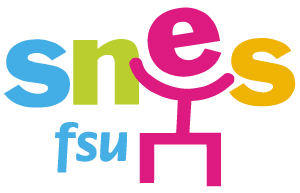 Journée nationale des Non-titulairesREUNION D’INFORMATIONMercredi 08 Novembre 2017De 14H à 17HSiège du SNESZac de Rivière-roche, Bâtiment F5Fort-De-FranceOrdre du jourLes affectationsPréparations aux concoursQuestions diversesSNES – ZAC de Rivière Roche – Bât F5 - 97200 Fort de France ℡: 0596 63 63 27  : s3mar@snes.edu : 0596 71 89 43